	Association des Intérêts de Glion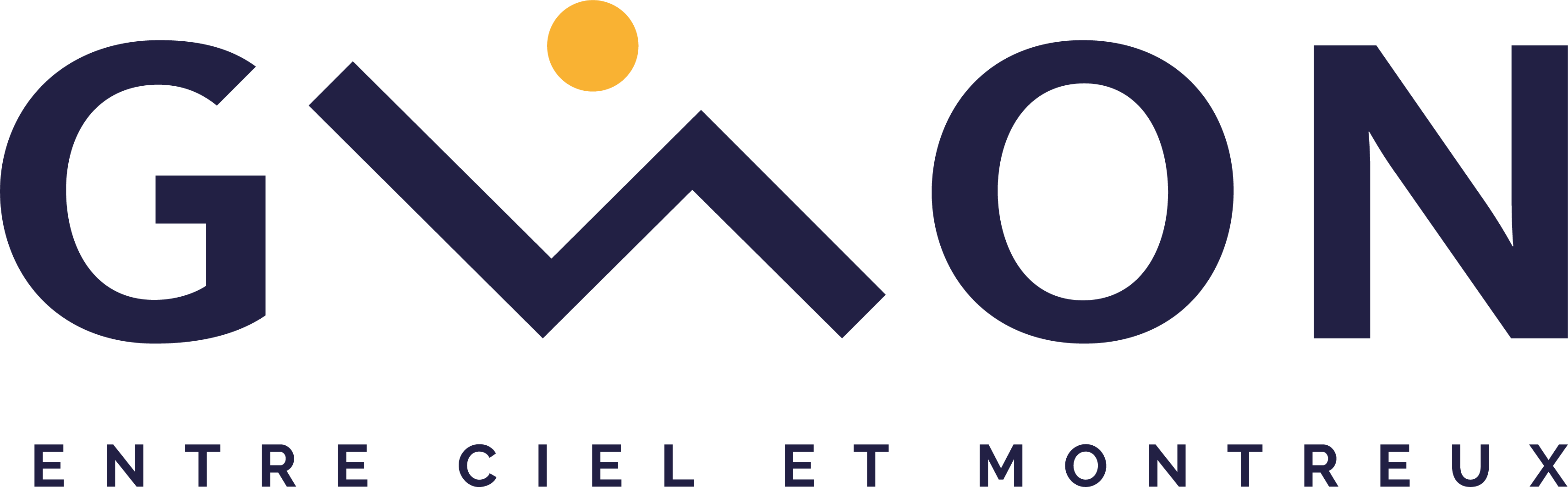 Case Postale 161823 Glioninfo@glion-village.chwww.glion-village.ch Aux membres de notre AssociationGlion, février 2024	98ème Assemblée Générale de l’Association des Intérêts de GlionChères et Chers membres, 	La 98ème Assemblée Générale de l’AIG aura lieu :Le vendredi 8 mars 2024A l’Hôtel Victoria à Glion 19h00 	Accueil et début de l’Assemblée20h30 	Apéritif-dinatoire et verre de l’amitiéVous y êtes cordialement invités et vous trouverez à cet effet l’ordre du jour statutaire au verso. Le procès-verbal de l’Assemblée Générale et l’extrait de la comptabilité 2023 seront disponibles sur place 30 minutes avant le début de l’assemblée. Vous pouvez également trouver ces documents sur notre site internet, rubrique « Documents utiles ». Si vous souhaitez en recevoir un exemplaire, merci de nous le faire savoir par e-mail.  Afin de vous acquitter de votre cotisation, vous trouverez en annexe la facture relative. Nous nous réjouissons de vous accueillir lors de cette assemblée, et nous vous adressons, Chères et Chers membres, nos cordiales salutations.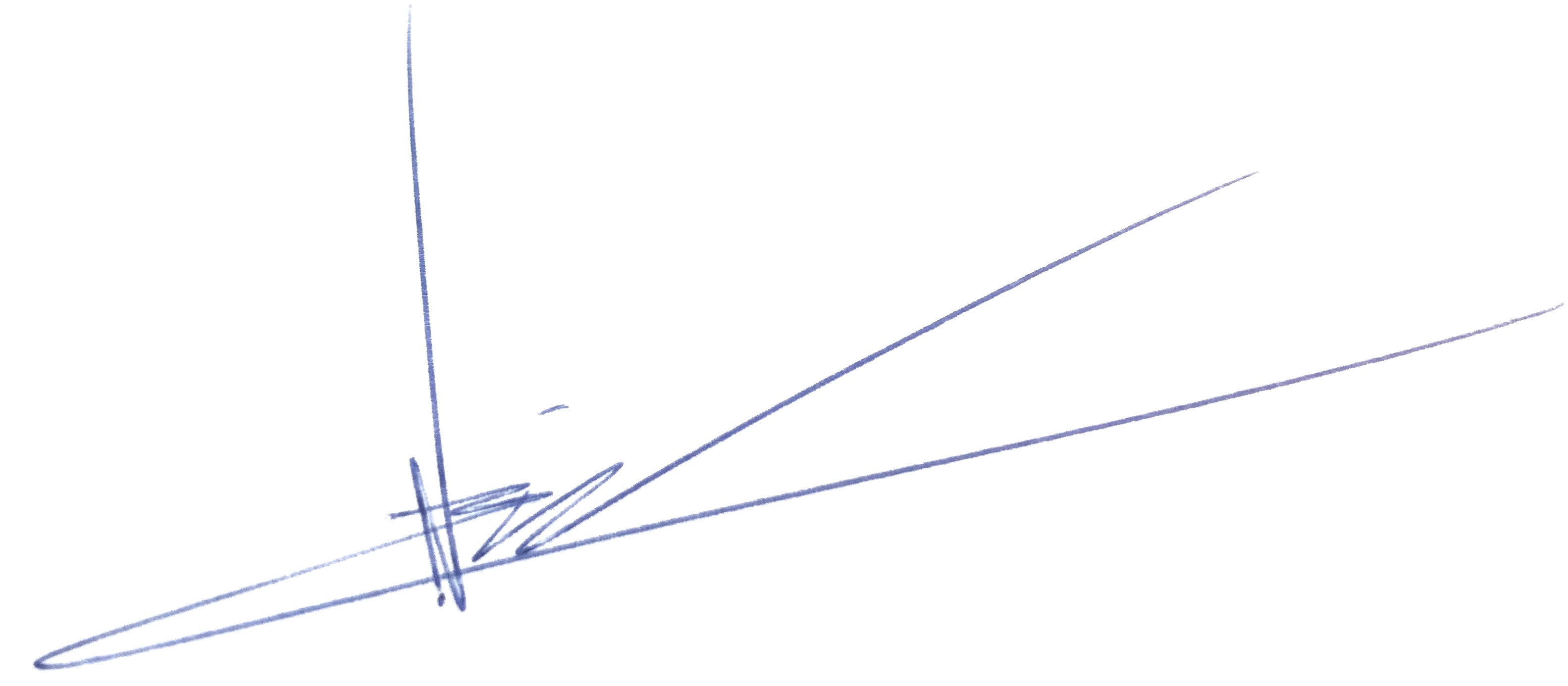 		Nicolas Büchler		Président AIGAnnexe : ment.Ordre du jour de la 98ème Assemblée Générale
 de l’Association des Intérêts de GlionOuverture de l’Assemblée et bienvenueAdoption du Procès-Verbal de la dernière Assemblée GénéraleRapport du PrésidentRapport du ComitéRapport du CaissierRapport des Vérificateurs aux comptesDiscussion et acceptation de ces rapportsElection du Président Election du Comité Projets et manifestations 2024 Montant des cotisations 2024Nomination de deux vérificateurs aux comptes et d’un suppléantParole aux autorités communalesDivers et propositions individuelles